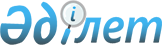 О внесении дополнения в постановление акимата от 21 сентября 2015 года № 396 "Об утверждении регламентов государственных услуг в области здравоохранения"
					
			Утративший силу
			
			
		
					Постановление акимата Костанайской области от 23 августа 2017 года № 414. Зарегистрировано Департаментом юстиции Костанайской области 28 сентября 2017 года № 7222. Утратило силу постановлением акимата Костанайской области от 20 января 2020 года № 16
      Сноска. Утратило силу постановлением акимата Костанайской области от 20.01.2020 № 16 (вводится в действие по истечении десяти календарных дней после дня его первого официального опубликования).
      В соответствии со статьей 16 Закона Республики Казахстан от 15 апреля 2013 года "О государственных услугах" акимат Костанайской области ПОСТАНОВЛЯЕТ:
      1. Внести в постановление акимата Костанайской области от 21 сентября 2015 года № 396 "Об утверждении регламентов государственных услуг в области здравоохранения" (зарегистрировано в Реестре государственной регистрации нормативных правовых актов под № 5976, опубликовано 11 ноября 2015 года в информационно-правовой системе "Әділет") следующее дополнение:
      пункт 1 вышеуказанного постановления дополнить подпунктом 13) следующего содержания:
      "13) регламент государственной услуги "Прохождение предварительных обязательных медицинских осмотров.";
      вышеуказанное постановление дополнить регламентом государственной услуги "Прохождение предварительных обязательных медицинских осмотров" согласно приложению к настоящему постановлению.
      2. Контроль за исполнением данного постановления возложить на курирующего заместителя акима области.
      3. Настоящее постановление вводится в действие по истечении десяти календарных дней после дня его первого официального опубликования. Регламент государственной услуги "Прохождение предварительных обязательных медицинских осмотров" 1. Общие положения
      1. Государственная услуга "Прохождение предварительных обязательных медицинских осмотров" (далее – государственная услуга) оказывается медицинскими организациями (далее – услугодатель).
      Прием документов и выдача результатов оказания государственной услуги осуществляется через услугодателя.
      2. Форма оказания государственной услуги – бумажная.
      3. Результат оказания государственной услуги – медицинская справка услугодателя (далее – Справка) по форме № 086/у, утвержденной приказом исполняющего обязанности Министра здравоохранения Республики Казахстан от 23 ноября 2010 года № 907 "Об утверждении форм первичной медицинской документации организаций здравоохранения" (зарегистрирован в Реестре государственной регистрации нормативных правовых актов под № 6697), подписанная первым руководителем услугодателя или заверенная электронной цифровой подписью первого руководителя услугодателя.
      Справка выдается по форме согласно приложению к стандарту государственной услуги, утвержденному приказом Министра здравоохранения и социального развития Республики Казахстан от 27 апреля 2015 года № 272 "Об утверждении стандартов государственных услуг в области здравоохранения" (зарегистрирован в Реестре государственной регистрации нормативных правовых актов под № 11304) (далее – Стандарт), подписанная руководителем услугодателя.
      При непосредственном обращении к услугодателю предоставляется возможность выбрать свободное время врачей, рентгенологического (флюорографического) обследования и лабораторных исследований согласно графику работы врачей, утвержденному услугодателем.
      Форма предоставления результата оказания государственной услуги – бумажная. 2. Описание порядка действий структурных подразделений (работников) услугодателя в процессе оказания государственной услуги
      4. Основанием для начала процедуры (действия) по оказанию государственной услуги является обращение услугополучателя к услугодателю с предоставлением пакета документов (далее – пакет документов), указанных в пункте 9 Стандарта.
      5. Содержание каждой процедуры (действия), входящей в состав процесса оказания государственной услуги, длительность его выполнения:
      1) медицинская сестра кабинета медицинских осмотров рассматривает пакет документов для оказания государственной услуги и направляет услугополучателя к специалистам, 15 (пятнадцать) минут. 
      Результат процедуры (действия) – направление услугополучателя к специалистам;
      2) специалисты рассматривают пакет документов, проводят осмотр, подписывают проект результата оказания государственной услуги и передают медицинской сестре кабинета медицинских осмотров, в течение 1 (одного) рабочего дня.
      Результат процедуры (действия) – подписанный проект результата оказания государственной услуги;
      3) медицинская сестра кабинета медицинских осмотров осуществляет регистрацию результата оказания государственной услуги в журнале регистрации оказания государственной услуги, заверяет результат оказания государственной услуги печатью услугодателя и выдает его услугополучателю, 15 (пятнадцать) минут.
      Результат процедуры (действия) – выданный результат оказания государственной услуги. 3. Описание порядка взаимодействия структурных подразделений (работников) услугодателя в процессе оказания государственной услуги
      6. Перечень структурных подразделений (работников) услугодателя, которые участвуют в процессе оказания государственной услуги:
      1) медицинская сестра кабинета медицинских осмотров;
      2) специалисты.
      7. Описание последовательности процедур (действий) между структурными подразделениями (работниками) с указанием длительности каждой процедуры (действия):
      1) медицинская сестра кабинета медицинских осмотров рассматривает пакет документов для оказания государственной услуги и направляет услугополучателя к специалистам, 15 (пятнадцать) минут;
      2) специалисты рассматривают пакет документов, проводят осмотр, подписывают проект результата оказания государственной услуги и передают медицинской сестре кабинета медицинских осмотров, в течение 1 (одного) рабочего дня;
      3) медицинская сестра кабинета медицинских осмотров осуществляет регистрацию результата оказания государственной услуги в журнале регистрации оказания государственной услуги, заверяет результат оказания государственной услуги печатью услугодателя и выдает его услугополучателю, 15 (пятнадцать) минут. 4. Описание порядка взаимодействия с Государственной корпорацией "Правительство для граждан" и (или) иными услугодателями, а также порядка использования информационных систем в процессе оказания государственной услуги
      8. Государственная услуга через Департамент "Центр обслуживания населения" – филиал некоммерческого акционерного общества "Государственная корпорация "Правительство для граждан" по Костанайской области и веб-портал "электронного правительства" не оказывается. Подробное описание последовательности процедур (действий), взаимодействий структурных подразделений (работников) услугодателя в процессе оказания государственной услуги, а также описание порядка взаимодействия с иными услугодателями и (или) Государственной корпорацией "Правительство для граждан" и порядка использования информационных систем в процессе оказания государственной услуги отражается в справочнике бизнес-процессов оказания государственной услуги согласно приложению к настоящему Регламенту. Справочник бизнес-процессов оказания государственной услуги "Прохождение предварительных обязательных медицинских осмотров"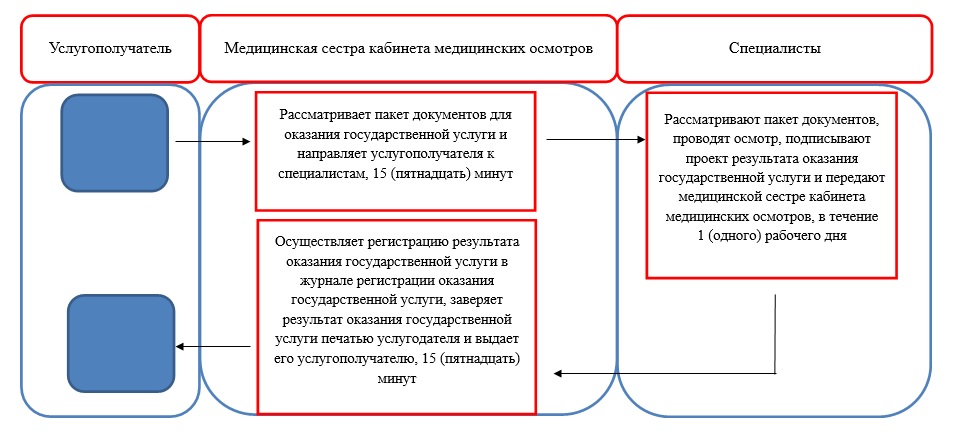 
					© 2012. РГП на ПХВ «Институт законодательства и правовой информации Республики Казахстан» Министерства юстиции Республики Казахстан
				
      Аким области

А. Мухамбетов
Приложение
к постановлению акимата
от 23 августа 2017 года
№ 414Утвержден
постановлением акимата
от 21 сентября 2015 года
№ 396Приложение к Регламенту
государственной услуги
"Прохождение предварительных
обязательных медицинских
осмотров"